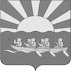 АДМИНИСТРАЦИЯ МУНИЦИПАЛЬНОГО ОБРАЗОВАНИЯ   ЧУКОТСКИЙ МУНИЦИПАЛЬНЫЙ РАЙОНПОСТАНОВЛЕНИЕот  20.02.2014 г.  № 12с. ЛаврентияВ соответствии со статьей 179 Бюджетного кодекса Российской Федерации, постановлением Администрации муниципального образования Чукотский муниципальный район от 13.11.2013 года № 71 «Об утверждении Порядка разработки, реализации и оценки эффективности муниципальных программ Чукотского муниципального района», Администрация муниципального образования Чукотский муниципальный район,ПОСТАНОВЛЯЕТ:1. Утвердить прилагаемую муниципальную программу «Доступное и комфортное жилье на территории муниципального образования Чукотский муниципальный район на 2014 -2016 годы».2. Контроль за исполнением настоящего постановления возложить на Администрацию муниципального образования Чукотский муниципальный район.3. Настоящее постановление вступает в силу с момента опубликования и распространяет свое действие на правоотношения, возникшие с 01.01.2014 года.Глава Администрации			                                                 М.А. ЗеленскийМУНИЦИПАЛЬНАЯ ПРОГРАММА «ДОСТУПНОЕ И КОМФОРТНОЕ ЖИЛЬЕ НА ТЕРРИТОРИИ МУНИЦИПАЛЬНОГО ОБРАЗОВАНИЯ ЧУКОТСКИЙ МУНИЦИПАЛЬНЫЙ РАЙОН НА 2014 -2016 ГОДЫ»с. Лаврентия 2014 годПАСПОРТМуниципальной программы «Доступное и комфортное жилье на территории муниципального образования Чукотский муниципальный район на 2014 -2016 годы» (далее – Муниципальная программа)I. Содержание задачи и обоснованиенеобходимости ее решения программными методамиНаличие для граждан возможности улучшения жилищных условий является важным показателем повышения благосостояния населения Чукотского муниципального района, предпосылкой социальной и экономической стабильности, поэтому решение жилищной проблемы является одним из приоритетов.Основными задачами в жилищной сфере являются создание необходимых условий для эффективной реализации гражданами возможностей по улучшению своих жилищных условий, а также оказание содействия в обеспечении жильем тех категорий граждан, которые не могут этого сделать самостоятельно. Программа продолжает реализацию задач, осуществляемых в рамках региональной целевой программы «Обеспечение жильем молодых семей в Чукотском автономном округе на 2011-2015 годы», федеральной целевой программы «Жилище» на 2011-2015 годы, а также Закона Чукотского автономного округа от 22 октября 2009 года № 126-ОЗ «О наделении органов местного самоуправления Чукотского автономного округа государственными полномочиями Чукотского автономного округа по обеспечению жилыми помещениями детей-сирот и детей, оставшихся без попечения родителей, детей, находящихся под опекой (попечительством), а также лиц из числа детей-сирот и детей, оставшихся без попечения родителей, не имеющих закреплённого жилого помещения».Необходимость поддержки молодых семей в решении жилищной проблемы диктуется финансовой недоступностью жилья и схем ипотечного жилищного кредитования в связи с отсутствием у молодых семей накоплений на оплату первоначального взноса. В тоже время молодые люди в возрасте до 35 лет находятся в наиболее активном в карьерном плане трудоспособном возрасте. Многие молодые семьи при отсутствии собственных денежных накоплений имеют достаточный для получения ипотечного жилищного кредита уровень доходов. Необходимо учитывать и то обстоятельство, что у молодёжи имеется и перспектива роста заработной платы по мере повышения квалификации. При этом государственная помощь в виде предоставления денежных средств на оплату первоначального взноса при получении жилищного кредита, в том числе ипотечного, или жилищного займа на приобретение (строительство) жилого помещения будет являться стимулом для дальнейшего профессионального роста молодых людей.Законодательством Российской Федерации и Чукотского автономного округа регламентировано право на защиту жилищных прав детей, оставшихся без попечения родителей. Расходные обязательства на обеспечение жилыми помещениями детей-сирот и детей, оставшихся без попечения родителей, а также лиц из числа детей-сирот и детей, оставшихся без попечения родителей, возложены на субъекты Российской Федерации.Государство вынуждено брать на себя заботу о детях, оставшихся без попечения родителей, затрачивает немалые средства на их содержание, однако не менее главной проблемой в данном случае являются жилищные проблемы.Защита имущественных и жилищных прав детей-сирот является одним из важнейших направлений государственной социальной политики.  Самым сложным  в области защиты прав и законных интересов детей-сирот является обеспечение их жилой площадью.II. Основные  цели и задачи Муниципальной программыЦелью Программы является:оказание муниципальной поддержки в решении жилищной проблемы молодых семей, признанных в установленном порядке, нуждающимися в улучшении жилищных условий на территории Чукотского муниципального района;обеспечение права детей-сирот и детей, оставшихся без попечения родителей, а  также лиц из числа детей-сирот и детей, оставшихся без попечения родителей, на жилое помещение, предоставленное из специализированного жилищного фонда по договору найма специализированного жилого помещения.Основными задачами Программы являются:предоставление молодым семьям - участникам Подпрограммы социальных выплат на приобретение (строительство) жилого помещения;создание условий для привлечения молодыми семьями собственных средств, дополнительных финансовых средств кредитных и других организаций, предоставляющих кредиты и займы, в том числе ипотечных жилищных кредитов, для приобретения жилья или строительства индивидуального жилья;обеспечение жилыми помещениями из специализированного жилищного фонда детей-сирот и детей, оставшихся без попечения родителей, а также лиц из числа детей-сирот и детей, оставшихся без попечения родителей, по договору найма специализированного жилого помещения.III. Сроки и этапы реализации Муниципальной программыРеализация Муниципальной программы рассчитана на 2014-2016 годы (без разделения на этапы).IV. Перечень и краткое описание подпрограмм Муниципальная программа состоит из двух Подпрограмм: Подпрограмма «Содействие в обеспечении жильём молодых семей», предусматривает оказание государственной поддержки молодым семьям на улучшение жилищных условий.Подпрограмма «Обеспечение жилыми помещениями детей-сирот и детей, оставшихся без попечения родителей, а также лиц из числа детей-сирот и детей, оставшихся без попечения родителей» предусматривает приобретение жилых помещений с их последующим отнесением к специализированному жилищному фонду для обеспечения детей-сирот и детей, оставшихся без попечения родителей, а также лиц из числа детей-сирот и детей, оставшихся без попечения родителей, жилыми помещениями по договорам найма специализированного жилого помещения.V. Ресурсное обеспечение Муниципальной программыОбщий объём ресурсного обеспечения Муниципальной программы составляет всего 14 863,0 тыс. рублей, из них за счёт средств окружного бюджета – 14 843,0 тыс. рублей, за счёт средств бюджета муниципального образования Чукотский муниципальный район – 20,0 тыс. рублей.VI. Механизм реализации Муниципальной программыРеализация Программы осуществляется ответственным исполнителем Программы. Механизм реализации Программы основан на обеспечении достижения запланированных результатов и величин, установленных в целевых индикаторах, а также с учётом выполнения предусмотренных мероприятий.Реализация мероприятий Подпрограмм осуществляется посредством:оказание муниципальной поддержки молодым семьям на улучшение жилищных условий путем предоставления социальных выплат на строительство или приобретение жилья в порядке и на условиях, устанавливаемых Администрацией муниципального образования Чукотский муниципальный район;выполнения предусмотренных мероприятий, направленных на обеспечение жилыми помещениями по договорам найма специализированного жилого помещения детей-сирот и детей, оставшихся без попечения родителей, а также лиц из числа детей-сирот и детей, оставшихся без попечения родителей, проживающих на территории Чукотского муниципального района, нуждающихся в социальной поддержке.Механизм реализации Подпрограмм Муниципальной программы предусматривает также возможность формирования локальных нормативных актов. VII. Перечень целевых индикаторов (показателей) Муниципальной программыVIII. Организация управления и контроль за ходом реализации Муниципальной программы Текущее управление и контроль за реализацией Муниципальной программы осуществляет ответственный исполнитель.Соисполнители и участники (далее – Исполнители) Муниципальной программы осуществляют реализацию мероприятий Подпрограмм, в отношении которых они являются Исполнителями, вносят ответственному исполнителю предложения о необходимости внесения изменений в Подпрограмму. ПОДПРОГРАММА
«СОДЕЙСТВИЕ В ОБЕСПЕЧЕНИИ ЖИЛЬЁМ МОЛОДЫХ СЕМЕЙ»  МУНИЦИПАЛЬНОЙ ПРОГРАММЫ«ДОСТУПНОЕ И КОМФОРТНОЕ ЖИЛЬЕ НА ТЕРРИТОРИИ МУНИЦИПАЛЬНОГО ОБРАЗОВАНИЯ ЧУКОТСКИЙ МУНИЦИПАЛЬНЫЙ РАЙОН НА 2014 -2016 ГОДЫ»ПАСПОРТПодпрограммы «Содействие в обеспечении жильём молодых семей» муниципальной программы «Доступное и комфортное жилье на территории муниципального образования Чукотский муниципальный районна 2014 -2016 годы» (далее – Подпрограмма)I. Содержание задачи и обоснованиенеобходимости ее решения подпрограммными методамиВ Чукотском муниципальном районе в рамках региональной целевой программы «Обеспечение жильем молодых семей в Чукотском автономном округе на 2011-2015 годы», федеральной целевой программы «Жилище» на 2011-2015 годы, действовала муниципальная целевая программа «Обеспечение жильем молодых семей  в муниципальном образовании Чукотский муниципальный район на 2011-2015 годы». В период с 2009 по 2012 годы, улучшили жилищные условия, 7 молодых семей. Несмотря на принятые меры, по предоставлению молодым семьям социальных выплат на приобретение жилья в настоящее время в списках, нуждающихся в жилых помещениях в Чукотском муниципальном районе значится около 180 молодых семей.Учет демографических показателей является важнейшим фактором при формировании государственной политики экономического развития страны. Демографическая ситуация в Российской Федерации характеризуется сокращением численности населения. Уменьшение населения страны, начавшееся в конце прошлого века, продолжается на фоне снижения рождаемости.	В результате проводимых в стране социологических исследований были выявлены основные причины, по которым молодые семьи не желают заводить детей. В подавляющем большинстве случаев это отсутствие перспектив улучшения жилищных условий и низкий уровень доходов.Неудовлетворительные жилищные условия оказывают особенно отрицательное влияние на репродуктивное поведение молодой семьи. Вынужденное проживание с родителями одного из супругов снижает уровень рождаемости и увеличивает количество разводов среди молодых семей. Установлено, что средний размер семей, занимающих отдельную квартиру или дом, значительно выше, чем семей, которые снимают квартиру или проживают в общежитии.Молодые семьи, как правило, не располагают накоплениями и имеют меньший доход по сравнению с другими возрастными группами населения, что не позволяет им приобрести жилье за счет собственных средств. Кроме того, молодые семьи объективно нуждаются в большей поддержке, поскольку вынуждены инвестировать часть средств в профессиональную подготовку и приобретение товаров длительного пользования.В связи с этим для улучшения демографической ситуации Чукотского района необходимо, в первую очередь, обеспечить создание условий для решения жилищных проблем молодых семей.Вопрос обеспечения жильем молодых семей приобретает особую актуальность в предстоящем периоде, когда вступают в действие структурные факторы изменения возрастного состава молодежи. К настоящему времени функционирующие ранее механизмы не сохранились, и на текущий момент в районе нет сложившихся устойчивых экономических механизмов муниципальной поддержки молодых семей с целью обеспечения их жильем. В современных условиях, когда большинство молодых семей не имеет возможности решить жилищную проблему самостоятельно, требуется продуманная и реалистичная политика в отношении оказания поддержки молодым семьям в приобретении жилья, что, в свою очередь, позволит повлиять на репродуктивное поведение молодежи.Для решения данной проблемы требуется участие и взаимодействие органов исполнительной власти Чукотского автономного округа, органа местного самоуправления муниципального образования, что обуславливает целесообразность продолжения программно-целевого метода, поскольку эта проблема:является одной из приоритетных, и ее решение позволит обеспечить улучшение жилищных условий и качества жизни молодых семей;не может быть решена в пределах одного финансового года и требует бюджетных расходов в течение нескольких лет;носит комплексный характер, и ее решение окажет влияние на рост социального благополучия и общее экономическое развитие.Поддержка молодых семей при решении жилищной проблемы станет основой стабильных условий жизни для этой наиболее активной части населения, повлияет на улучшение демографической ситуации в Чукотском районе. Возможность решения жилищной проблемы, в том числе с привлечением средств ипотечного жилищного кредита или займа, создаст для молодёжи стимул к повышению качества трудовой деятельности, уровня квалификации в целях роста заработной платы. Решение жилищной проблемы молодых граждан в Чукотском район позволит сформировать экономически активный слой населения.II. Основные цели и задачи ПодпрограммыЦелью Подпрограммы является оказание муниципальной поддержки в решении жилищной проблемы молодых семей, признанных в установленном порядке, нуждающимися в улучшении жилищных условий на территории Чукотского муниципального района.Основными задачами Подпрограммы являются:предоставление молодым семьям - участникам Подпрограммы социальных выплат на приобретение (строительство) жилого помещения;создание условий для привлечения молодыми семьями собственных средств, дополнительных финансовых средств кредитных и других организаций, предоставляющих кредиты и займы, в том числе ипотечных жилищных кредитов, для приобретения жилья или строительства индивидуального жилья.III. Сроки и этапы реализации ПодпрограммыРеализация Подпрограммы рассчитана на 2014-2015 годы (без разделения на этапы).IV. Система программных мероприятий ПодпрограммыСистема программных мероприятий подпрограммы с указанием объёмов и источников финансирования с распределением по годам определена в приложении к настоящей Подпрограмме и предусматривает выполнение следующих мероприятий:- организационное обеспечение реализации Подпрограммы;- нормативно – правовое обеспечение реализации Подпрограммы;- финансовое обеспечение реализации Подпрограммы;V. Ресурсное обеспечение ПодпрограммыФинансирование Подпрограммы осуществляется за счет средств бюджета муниципального образования Чукотский муниципальный район.Общий объём финансирования Подпрограммы составляет 564,6 тыс. рублей из них: за счёт средств окружного бюджета – 544,6 тыс. рублей, в том числе по годам:    в 2014 году – 272,3 тыс. рублей;    в 2015 году – 272,3 тыс. рублей;за счёт средств бюджета муниципального образования Чукотский муниципальный район – 20,0 тыс. рублей, в том числе по годам:2014 год –  10,0 тыс. рублей;2015 год – 10,0 тыс. рублей;Средства окружного бюджета на софинансирование мероприятий подпрограммы предоставляются местному бюджету в форме субсидий и используются в порядке установленном Правительством Чукотского автономного округа.Объемы финансирования Подпрограммы ежегодно уточняются при формировании бюджета Чукотского муниципального района на соответствующий финансовый год исходя из его возможностей и затрат, необходимых для реализации Подпрограммы. При реализации Подпрограммы в установленном порядке могут быть использованы внебюджетные средства (собственные и заемные средства молодых семей и т.п.).VI. Механизм реализации ПодпрограммыРеализация Подпрограммы осуществляется ответственным исполнителем Подпрограммы.Основной формой муниципальной поддержки молодым семьям на улучшение жилищных условий в рамках реализации Подпрограммы является предоставление социальных выплат на приобретение или строительство жилья, а также предоставление за счёт средств окружного бюджета дополнительных социальных выплат молодым семьям, при рождении (усыновлении) одного ребёнка в порядке и на условиях, утверждённых Правительством Чукотского автономного округа.Условием предоставления социальной выплаты является наличие у молодой семьи помимо права на получение средств социальной выплаты дополнительных средств - собственных средств или средств, полученных по кредитному договору (договору займа) на приобретение (строительство) жилья, в том числе по ипотечному жилищному договору, необходимых для оплаты строительства или приобретения жилого помещения. В качестве дополнительных средств молодой семьей также могут быть использованы средства (часть средств) материнского (семейного) капитала.Порядок и условия признания молодой семьи имеющей достаточные доходы, позволяющие получить кредит, либо иные денежные средства для оплаты расчётной (средней) стоимости жилья в части, превышающей размер предоставляемой социальной выплаты, устанавливаются Правительством Чукотского автономного округа.В качестве механизма доведения социальной выплаты до молодой семьи будет использоваться свидетельство о праве на получение социальной выплаты на приобретение жилого помещения или строительство индивидуального жилого дома (далее - свидетельство), которое выдаётся органом местного самоуправления, принявшим решение об участии молодой семьи в Подпрограмме. Полученное свидетельство сдается его владельцем в банк, для обслуживания средств, предусмотренных на предоставление социальных выплат, где на имя члена молодой семьи открывается банковский счёт, предназначенный для зачисления социальной выплаты. Молодая семья - владелец свидетельства заключает договор банковского счёта с банком по месту приобретения жилья.VII. Перечень целевых индикаторов и показателей ПодпрограммыVIII. Организация управления и контроль за ходом реализации ПодпрограммыТекущее управление и контроль за ходом реализации мероприятий Подпрограммы осуществляет ответственный исполнитель Подпрограммы – Администрации муниципального образования Чукотский муниципальный район. Координация выполнения мероприятий Программы осуществляется Управлением финансов, экономики и имущественных отношений муниципального образования Чукотский муниципальный район.Контроль за реализацией Подпрограммы в части целевого использования выделяемых средств осуществляет Управление финансов, экономики и имущественных отношений муниципального образования Чукотский муниципальный район.Перечень мероприятий подпрограммы «Содействие в обеспечении жильём молодых семей» Муниципальной программы «Доступное и комфортное жилье на территории муниципального образования Чукотский муниципальный район на 2014 -2016 годы»Приложение 2к Муниципальной программе «Доступное и комфортное жилье на территории муниципального образования Чукотский муниципальный район на 2014 -2016 годы»ПОДПРОГРАММА
«ОБЕСПЕЧЕНИЕ ЖИЛЫМИ ПОМЕЩЕНИЯМИ ДЕТЕЙ-СИРОТ И ДЕТЕЙ, ОСТАВШИХСЯ БЕЗ ПОПЕЧЕНИЯ РОДИТЕЛЕЙ, А ТАКЖЕ ЛИЦ ИЗ ЧИСЛА ДЕТЕЙ-СИРОТ И ДЕТЕЙ, ОСТАВШИХСЯ БЕЗ ПОПЕЧЕНИЯ РОДИТЕЛЕЙ» МУНИЦИПАЛЬНОЙ ПРОГРАММЫ«ДОСТУПНОЕ И КОМФОРТНОЕ ЖИЛЬЕ НА ТЕРРИТОРИИ МУНИЦИПАЛЬНОГО ОБРАЗОВАНИЯ ЧУКОТСКИЙ МУНИЦИПАЛЬНЫЙ РАЙОН НА 2014 -2016 ГОДЫ»ПАСПОРТ подпрограммы «Обеспечение жилыми помещениями детей-сирот и детей, оставшихся без попечения родителей, а также лиц из числа детей-сирот и детей, оставшихся без попечения родителей» (далее – Подпрограмма)Содержание задачи и обоснование необходимости её решения программными методамиПодпрограмма «Обеспечение жилыми помещениями детей-сирот и детей, оставшихся без попечения родителей, а также лиц из числа детей-сирот и детей, оставшихся без попечения родителей» разработана на основании Закона Чукотского автономного округа от 22 октября 2009 года № 126-ОЗ «О наделении органов местного самоуправления Чукотского автономного округа государственными полномочиями Чукотского автономного округа по обеспечению жилыми помещениями детей-сирот и детей, оставшихся без попечения родителей, детей, находящихся под опекой (попечительством), а также лиц из числа детей-сирот и детей, оставшихся без попечения родителей, не имеющих закреплённого жилого помещения».Государство вынуждено брать на себя заботу о детях, оставшихся без попечения родителей, затрачивает немалые средства на их содержание, однако не менее главной проблемой в данном случае являются жилищные проблемы.Защита имущественных и жилищных прав детей-сирот является одним из важнейших направлений государственной социальной политики.  Самым сложным  в области защиты прав и законных интересов детей-сирот является обеспечение их жилой площадью.По состоянию на 1 января 2014 года на территории Чукотского муниципального района детей-сирот и детей, оставшихся без попечения родителей состоящих на учете 126. Детей-сирот и детей, оставшихся без попечения родителей находящихся в детских домах 14.Количество детей-сирот и детей, оставшихся без попечения родителей, а так же лиц из числа детей-сирот и детей, оставшихся без попечения родителей подлежащих обеспечению жилыми помещениями специализированного жилищного фонда по договорам найма специализированных жилых помещений (достигшие 14 лет) 25.Согласно прогнозным данным, в период 2014-2016 годов в обеспечении жилыми помещениями будут нуждаться 12 детей данной категории.Жилищный фонд Чукотского муниципального района, посредством отнесения жилых помещений, находящихся в муниципальной собственности, к специализированным жилым помещениям, не  может обеспечить детей указанной категории жилыми помещениями.В течение 2011-2013 годов на территории Чукотского муниципального района обеспечены жильём 8 детей-сирот и детей, оставшихся без попечения родителей.Увеличение численности детей, оставшихся без попечения родителей, нуждающихся в предоставлении жилых помещений, а также отсутствие жилья в муниципальном образовании Чукотский муниципальный район в 2014-2016 годах требует решения вопроса о выделении средств на приобретение жилых помещений у собственников жилья с его дальнейшим предоставлением детям, оставшимся без попечения родителей, по договорам найма специализированного жилого помещения.Таким образом, необходимость разработки настоящей Подпрограммы обусловлена решением проблемы обеспечения жилыми помещениями из специализированного жилищного фонда детей, оставшихся без попечения родителей, что является одним из основных направлений в деятельности по защите и реализации их жилищных прав.II. Основные цели и задачи ПодпрограммыОсновной целью Подпрограммы является обеспечение права детей-сирот и детей, оставшихся без попечения родителей, а также лиц из числа детей-сирот и детей, оставшихся без попечения родителей, на жилое помещение, предоставленное из специализированного жилищного фонда по договору найма специализированного жилого помещения.Для достижения поставленной цели в рамках Подпрограммы предусматривается решение задачи по обеспечению жилыми помещениями из специализированного жилищного фонда детей-сирот и детей, оставшихся без попечения родителей, а также лиц из числа детей-сирот и детей, оставшихся без попечения родителей, по договору найма специализированного жилого помещения.III. Сроки и этапы реализации ПодпрограммыРеализация Программы рассчитана на 2014-2016 годы (без разделения на этапы).IV. Система программных мероприятий ПодпрограммыСистема программных мероприятий с указанием объёмов и источников финансирования с распределением по годам определена в приложении к настоящей Подпрограмме и предусматривает выполнение следующих мероприятий:1) приобретение жилых помещений с их последующим отнесением к специализированному жилищному фонду для обеспечения детей-сирот и детей, оставшихся без попечения родителей, а также лиц из числа детей-сирот и детей, оставшихся без попечения родителей, жилыми помещениями по договорам найма специализированного жилого помещения.V. Ресурсное обеспечение ПодпрограммыВсего Подпрограмма предусматривает общий объём финансирования в сумме 14 298,4 тыс. рублей, из них:за счёт средств окружного бюджета – 14 298,4 тыс. рублей, в том числе по годам:     в 2014 году – 3 300,0 тыс. рублей;     в 2015 году – 5 051,6 тыс. рублей;     в 2016 году – 5 946,8 тыс. рублей;VI. Механизм реализации ПодпрограммыМеханизм реализации Подпрограммы основан на обеспечении достижения запланированных результатов и величин, установленных в целевых индикаторах, а также с учётом выполнения предусмотренных мероприятий, направленных на обеспечение жилыми помещениями по договорам найма специализированного жилого помещения детей-сирот и детей, оставшихся без попечения родителей, а также лиц из числа детей-сирот и детей, оставшихся без попечения родителей, проживающих на территории Чукотского муниципального района, нуждающихся в социальной поддержке.Реализация мероприятий Подпрограммы, выполняемых за счёт средств, предусмотренных на финансирование основной деятельности, осуществляется в пределах средств, предусмотренных на финансирование основной деятельности. Подпрограмма реализуется на основании Закона Чукотского автономного округа от 22 октября 2009 года № 126-ОЗ «О наделении органов местного самоуправления Чукотского автономного округа государственными полномочиями Чукотского автономного округа по обеспечению жилыми помещениями детей-сирот и детей, оставшихся без попечения родителей, детей, находящихся под опекой (попечительством), а также лиц из числа детей-сирот и детей, оставшихся без попечения родителей, не имеющих закрепленного жилого помещения». Механизм реализации Подпрограммы предусматривает также возможность формирования локальных нормативных актов. VII. Перечень целевых индикаторов и показателей ПодпрограммыСоциальная значимость Подпрограммы определяется обеспечением права детей, оставшихся без попечения родителей, на жилое помещение, предоставляемое из специализированного жилищного фонда по договору найма специализированного жилого помещения.Реализация мероприятий Подпрограммы позволит:повысить уровень и качество жизни не менее 12 детей, оставшихся без попечения родителей, путём обеспечения их жилыми помещениями по договорам найма специализированного жилого помещения;привлечь в жилищную сферу дополнительные финансовые средства.Для контроля выполнения мероприятий Подпрограммы определены следующие целевые индикаторы и показатели, характеризующие эффективность выполнения программных мероприятий:VIII. Организация управления и контроль за ходом реализации ПодпрограммыТекущее управление и контроль за ходом реализации мероприятий Подпрограммы осуществляет ответственный исполнитель Подпрограммы – Администрации муниципального образования Чукотский муниципальный район. Контроль за реализацией Подпрограммы в части целевого использования выделяемых средств осуществляет Управление финансов, экономики и имущественных отношений муниципального образования Чукотский муниципальный район.Приложение  к подпрограмме «Обеспечение жилыми помещениями детей-сирот и детей, оставшихся без попечения родителей, а также лиц из числа детей-сирот и детей, оставшихся без попечения родителей» Муниципальной программы «Доступное и комфортное жилье на территории муниципального образования Чукотский муниципальный район на 2014 -2016 годы»Перечень мероприятий подпрограммы «Обеспечение жилыми помещениями детей-сирот и детей, оставшихся без попечения родителей, а также лиц из числа детей-сирот и детей, оставшихся без попечения родителей» Муниципальной программы «Доступное и комфортное жилье на территории муниципального образования Чукотский муниципальный район на 2014 -2016 годы»Об утверждении муниципальной программы «Доступное и комфортное жилье на территории муниципального образования Чукотский муниципальный район на 2014-2016 годы»  УтвержденаПостановлением Администрации муниципального образования Чукотский муниципальный район от «20» февраля 2014 года № 12 «Об утверждении муниципальной программы «Доступное и комфортное жилье на территории муниципального образования Чукотский муниципальный район на 2014 -2016 годы»Ответственный исполнитель Муниципальной ПрограммыАдминистрации муниципального образования Чукотский муниципальный районСоисполнители Муниципальной ПрограммыУправление финансов, экономики и имущественных отношений муниципального образования Чукотский муниципальный район Участники Муниципальной ПрограммыАдминистрации муниципального образования Чукотский муниципальный район;Управление финансов, экономики и имущественных отношений муниципального образования Чукотский муниципальный районПеречень ПодпрограммПодпрограмма «Содействие в обеспечении жильём молодых семей»;Подпрограмма «Обеспечение жилыми помещениями детей-сирот и детей, оставшихся без попечения родителей, а также лиц из числа детей-сирот и детей, оставшихся без попечения родителей»Цели Государственной программыОказание муниципальной поддержки в решении жилищной проблемы молодых семей, признанных в установленном порядке, нуждающимися в улучшении жилищных условий; обеспечение права детей-сирот и детей, оставшихся без попечения родителей, а  также лиц из числа детей-сирот и детей, оставшихся без попечения родителей, на жилое помещение, предоставленное из специализированного жилищного фонда по договору найма специализированного жилого помещенияЗадачи Государственной программыПредоставление молодым семьям – участникам Подпрограммы социальных выплат на приобретение жилья экономкласса или строительство индивидуального жилого дома экономкласса;создание условий для привлечения молодыми семьями собственных средств, дополнительных финансовых средств кредитных и других организаций, предоставляющих кредиты и займы, в том числе ипотечных жилищных кредитов для приобретения жилья или строительства индивидуального жилья;обеспечение жилыми помещениями из специализированного жилищного фонда детей-сирот и детей, оставшихся без попечения родителей, а также лиц из числа детей-сирот и детей, оставшихся без попечения родителей, по договору найма специализированного жилого помещенияЦелевые индикаторы (показатели) Государственной программыКоличество молодых семей, улучшивших жилищные условия с использованием бюджетных средств; количество детей-сирот и детей, оставшихся без попечения родителей, а также лиц из их числа, обеспеченных жилыми помещениямиСроки и этапы реализации Государственной Программы2014-2016 годы (без разделения на этапы)Объёмы финансовых ресурсов Государственной ПрограммыОбщий объём бюджетных ассигнований Муниципальной программы составляет  14 863,0 тыс. рублей, из них:за счёт средств окружного бюджета – 14 843 тыс. рублей, в том числе по годам:     в 2014 году – 3 572,3 тыс. рублей;     в 2015 году – 5 323,9 тыс. рублей;     в 2016 году – 5 946,8 тыс. рублей;за счет средств бюджета муниципального образования Чукотский муниципальный район – 20,00 тыс. рублей, в том числе по годам:в 2014 году – 10,0 тыс. рублей;в 2015 году – 10,0 тыс. рублей;в том числе по подпрограммам:Подпрограмма «Содействие в обеспечении жильём молодых семей» - всего 564,6 тыс. рублей в том числе:за счёт средств окружного бюджета 544,6 тыс. рублей, в том числе по годам:2014 год – 272,3 тыс. рублей;2015 год –272,3 тыс. рублей;за счёт средств бюджета муниципального образования Чукотский муниципальный район 20,0 тыс. рублей, в том числе по годам:           2014 год – 10,0 тыс. рублей;2015 год – 10,0 тыс. рублей;Подпрограмма «Обеспечение жилыми помещениями детей-сирот и детей, оставшихся без попечения родителей, а также лиц из числа детей-сирот и детей, оставшихся без попечения родителей» - всего 14 298,4 тыс. рублей за счёт средств окружного бюджета, в том числе по годам:2014 год – 3 300,0 тыс. рублей;2015 год –5 051,6 тыс. рублей;2016 год – 5 946,8 тыс. рублей;Ожидаемые результаты реализации Государственной ПрограммыПривлечение в жилищную сферу дополнительных финансовых средств кредитных и других организаций, предоставляющих жилищные кредиты и займы, в том числе ипотечные, а также собственные средства граждан;   развитие и закрепление положительных демографических тенденций в обществе;   укрепление семейных отношений и снижение социальной напряженности в обществе;   развитие системы ипотечного жилищного кредитования;   увеличение рождаемости в муниципальном образовании Чукотский муниципальный район;   улучшение жилищных условий молодых семей;обеспечить повышение уровня и качества жизни детей-сирот и детей, оставшихся без попечения родителей, а также лиц из числа детей-сирот и детей, оставшихся без попечения родителей, путем обеспечения их отдельными благоустроенными жилыми помещениями по договорам найма специализированного жилого помещенияп/пПоказатель (индикатор)(наименование)Ед. измерениягодыгодыгодып/пПоказатель (индикатор)(наименование)Ед. измерения2014201520161234561.Количество молодых семей, улучивших жилищные условия с использованием бюджетных средствед.12-2.Количество детей-сирот и детей, оставшихся без попечения родителей, а также лиц из их числа, обеспеченных жилыми помещениями, всегочеловек3453.Количество детей, оставшихся без попечения родителей, не обеспеченных жилыми помеще-ниями по состоянию на начало финансового года, имеющих и не реализовавших своевременно право на обеспечение жилыми помещениями         человек---Приложение 1к Муниципальной программе «Доступное и комфортное жилье на территории муниципального образования Чукотский муниципальный район на 2014 -2016 годы»Ответственный исполнитель Подпрограммы   Администрации муниципального образования Чукотский муниципальный районСоисполнители Подпрограммы   Управление финансов, экономики и имущественных отношений муниципального образования Чукотский муниципальный район Участники ПодпрограммыОтсутствуютЦель ПодпрограммыОказание муниципальной поддержки в решении жилищной проблемы молодых семей, признанных в установленном порядке, нуждающимися в улучшении жилищных условий Задачи ПодпрограммыПредоставление молодым семьям – участникам Подпрограммы социальных выплат на приобретение жилья экономкласса или строительство индивидуального жилого дома экономкласса;создание условий для привлечения молодыми семьями собственных средств, дополнительных финансовых средств кредитных и других организаций, предоставляющих кредиты и займы, в том числе ипотечных жилищных кредитов для приобретения жилья или строительства индивидуального жильяЦелевые индикаторы (показатели) ПодпрограммыКоличество молодых семей, улучшивших жилищные условия с использованием бюджетных средств Сроки и этапы реализации Подпрограммы2014-2015 годы (без разделения на этапы)Объёмы финансовых ресурсов Подпрограммы Общий объём ресурсного обеспечения Подпрограммы составляет 564,6 тыс. рублей, из них:за счёт средств окружного бюджета – 544,6 тыс. рублей, в том числе по годам:     в 2014 году – 272,3 тыс. рублей;     в 2015 году – 272,3 тыс. рублей;за счёт средств бюджета муниципального образования Чукотский муниципальный район – 20,0 тыс. рублей, в том числе по годам:2014 год –  10,0 тыс. рублей;2015 год – 10,0 тыс. рублей;Ожидаемые результаты реализации Подпрограммы   Привлечение в жилищную сферу дополнительных финансовых средств кредитных и других организаций, предоставляющих жилищные кредиты и займы, в том числе ипотечные, а также собственные средства граждан;   развитие и закрепление положительных демографических тенденций в обществе;   укрепление семейных отношений и снижение социальной напряженности в обществе;   развитие системы ипотечного жилищного кредитования;   увеличение рождаемости в муниципальном образовании Чукотский муниципальный район;   улучшение жилищных условий молодых семейп/пПоказатель (индикатор)(наименование)Ед. измерениягодыгодып/пПоказатель (индикатор)(наименование)Ед. измерения20142015123451.Количество молодых семей, улучивших жилищные условия с использованием бюджетных средствед.12Приложениек Подпрограмме «Содействие в обеспечении жильём молодых семей» Муниципальной программы «Доступное и комфортное жилье на территории муниципального образования Чукотский муниципальный район на 2014 -2016 годы»N 
п/пНаименование направления, 
раздела, мероприятияПериод 
реализации 
мероприятий
(годы)Объем финансовых ресурсов, тыс. руб.Объем финансовых ресурсов, тыс. руб.Объем финансовых ресурсов, тыс. руб.N 
п/пНаименование направления, 
раздела, мероприятияПериод 
реализации 
мероприятий
(годы)
Всегов том числе средства:в том числе средства:N 
п/пНаименование направления, 
раздела, мероприятияПериод 
реализации 
мероприятий
(годы)
ВсегоместногобюджетаОкружного бюджета12345ИТОГО по Программе2014 – 2015564,620,0544,62014282,310,0272,32015282,310,0272,3

1Оказание поддержки молодым семьям на приобретение (строительство) жилья2011 – 2015564,620,0544,62014282,310,0272,32015282,310,0272,3Ответственный исполнитель ПодпрограммыАдминистрации муниципального образования Чукотский муниципальный районСоисполнители ПодпрограммыОтсутствуютУчастники ПодпрограммыОтсутствуютЦели Подпрограммы Обеспечение права детей-сирот и детей, оставшихся без попечения родителей, а  также лиц из числа детей-сирот и детей, оставшихся без попечения родителей, на жилое помещение, предоставленное из специализированного жилищного фонда по договору найма специализированного жилого помещенияЗадачи ПодпрограммыОбеспечение жилыми помещениями из специализированного жилищного фонда детей-сирот и детей, оставшихся без попечения родителей, а также лиц из числа детей-сирот и детей, оставшихся без попечения родителей, по договору найма специализированного жилого помещенияЦелевые индикаторы (показатели) ПодпрограммыКоличество детей-сирот и детей, оставшихся без попечения родителей, а также лиц из их числа, обеспеченных жилыми помещениямиСроки и этапы реализации Подпрограммы2014–2016 годы (без разделения на этапы)Объёмы финансовых ресурсов ПодпрограммыОбъём финансирования Подпрограммы  составляет                  14 298,4 тыс. рублей, из них:за счёт средств окружного бюджета – 14 298,4 тыс. рублей, в том числе по годам:     в 2014 году – 3 300,0 тыс. рублей;     в 2015 году – 5 051,6 тыс. рублей;     в 2016 году – 5 946,8 тыс. рублей;Ожидаемые результаты реализации ПодпрограммыУспешное выполнение мероприятий Подпрограммы позволит обеспечить повышение уровня и качества жизни детей-сирот и детей, оставшихся без попечения родителей, а также лиц из числа детей-сирот и детей, оставшихся без попечения родителей, путем обеспечения их отдельными благоустроенными жилыми помещениями по договорам найма специализированного жилого помещения п/пПоказатель (индикатор)(наименование)Ед. измерениягодыгодыгодып/пПоказатель (индикатор)(наименование)Ед. измерения2014201520161234561.Количество детей-сирот и детей, оставшихся без попечения родителей, а также лиц из их числа, обеспеченных жилыми помещениями, всегочеловек3452.Количество детей, оставшихся без попечения родителей, не обеспеченных жилыми помеще-ниями по состоянию на начало финансового года, имеющих и не реализовавших своевременно право на обеспечение жилыми помещениями         человек---№ 
п/пНаименование   
направления, раздела,
     мероприятияПериод   
реализации 
мероприятий
(годы)Объём финансовых ресурсов, тыс. рублейОбъём финансовых ресурсов, тыс. рублейОтветственный исполнитель, соисполнители, участники№ 
п/пНаименование   
направления, раздела,
     мероприятияПериод   
реализации 
мероприятий
(годы)всегов том числе средства:Ответственный исполнитель, соисполнители, участники№ 
п/пНаименование   
направления, раздела,
     мероприятияПериод   
реализации 
мероприятий
(годы)всегоокружного
 бюджета123456Всего по Подпрограмме2014-201614 298,414 298,4Всего по Подпрограмме20143 300,03 300,0Всего по Подпрограмме20155 051,65 051,6Всего по Подпрограмме20165 946,85 946,81Приобретение жилых помещений с их последующим отнесением к специализированному жилищному фонду для обеспечения детей-сирот и детей, оставшихся без попечения родителей, а также лиц из числа детей-сирот и детей, оставшихся без попечения родителей, жилыми помещениями по договорам найма специализированного жилого помещения 2014-201614 298,414 298,4Администрации муниципального образования Чукотский муниципальный район1Приобретение жилых помещений с их последующим отнесением к специализированному жилищному фонду для обеспечения детей-сирот и детей, оставшихся без попечения родителей, а также лиц из числа детей-сирот и детей, оставшихся без попечения родителей, жилыми помещениями по договорам найма специализированного жилого помещения 20143 300,03 300,0Администрации муниципального образования Чукотский муниципальный район1Приобретение жилых помещений с их последующим отнесением к специализированному жилищному фонду для обеспечения детей-сирот и детей, оставшихся без попечения родителей, а также лиц из числа детей-сирот и детей, оставшихся без попечения родителей, жилыми помещениями по договорам найма специализированного жилого помещения 20155 051,65 051,6Администрации муниципального образования Чукотский муниципальный район1Приобретение жилых помещений с их последующим отнесением к специализированному жилищному фонду для обеспечения детей-сирот и детей, оставшихся без попечения родителей, а также лиц из числа детей-сирот и детей, оставшихся без попечения родителей, жилыми помещениями по договорам найма специализированного жилого помещения 20165 946,85 946,8Администрации муниципального образования Чукотский муниципальный район